网络按钮传网络报警主机设置说明必须都是接在交换机下才能正常工作。设置120路网络报警主机的参数（使用键盘操作）1.1 进入编程控制键盘输入：666666(出厂默认），再按[编程]+[布防]键进入到编程状态。1.2 设置设备数目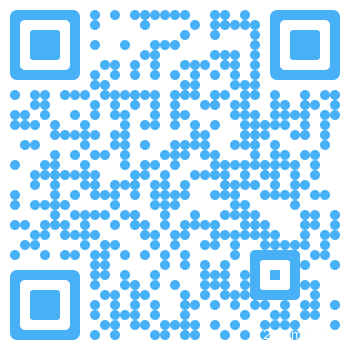 进入编程界面后：显示“1 查询”界面，按{#}下翻键→显示“2编程”→按{布防}→“2.1 用户编程”→按{#}下翻键→“2.2 系统编程”→按{布防}→“2.2.1 设备数目”→按{布防}→根据地址码最大值输入数字→             操作视频二维码按{布防}1.3 设备掉线提示关闭在“2.2.11系统设置”→按{布防}→“1系统地址”→按2次{#}下翻键→“3 设备掉线提示”→按{布防}→“所有的设备：1”→按{0}→按{布防}1.4 IP协议设成3在“2.2.11系统设置”→按{布防}→“1系统地址”→按4次{#}下翻键→“5 RS232协议”→按{布防}→“1 RS232”→按{#}下翻键→按{布防}→“2 IP”→按{3}→按{布防}设置IP参数3.1 设置120路主机的网络IP参数（同一个交换机下使用网络设置工具）打开“USR-M0_V2.1.2.118”搜索软件，操作步骤如下所示：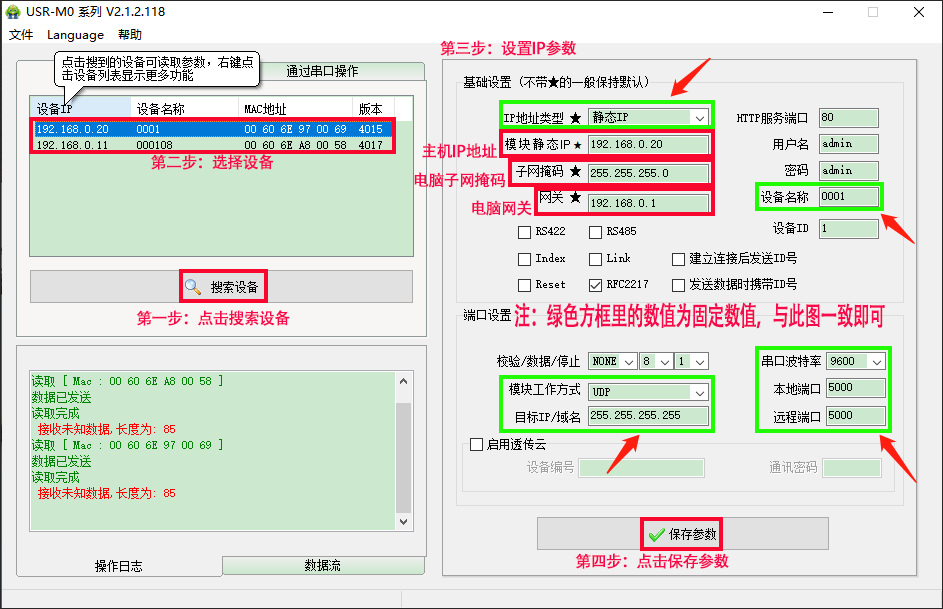 注：IP参数需要交换机的网关支撑才能使用，傻瓜式交换机不支持使用。3.2 设置网络按钮的网络IP参数（同一个交换机下使用网络设置工具）打开“USR-M0_V2.1.2.118”搜索软件，操作步骤如下所示：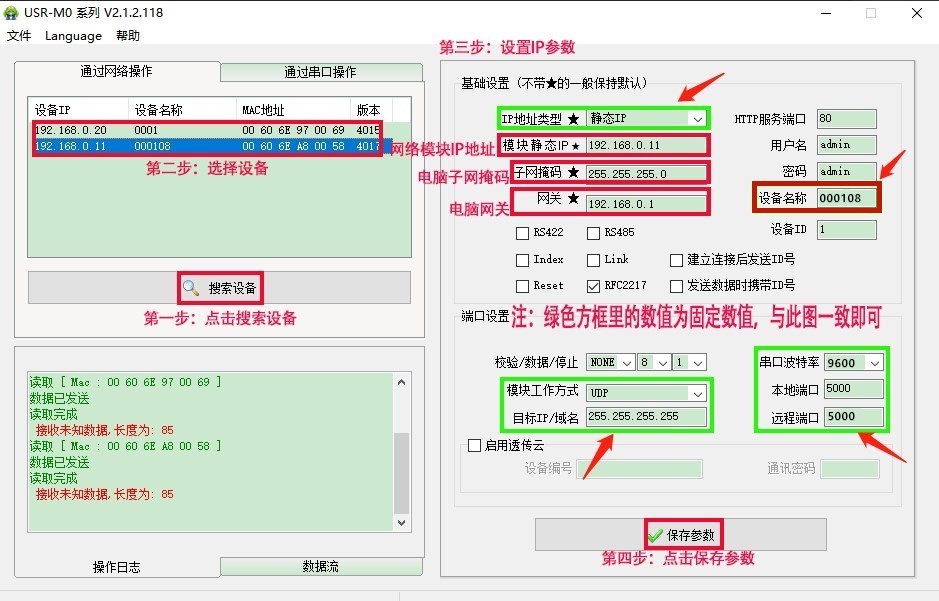 注：IP参数需要交换机的网关支撑才能使用，傻瓜式交换机不支持使用。设备名称设置格式详解：前4位数为模块地址码，不得重复。第五位数为通讯格式，格式有两种：0：代表总线通讯格式                                    1：代表CID通讯格式第六位数为防区电阻模式，格式有两种：0：代表常闭型无电阻模式                                        8：代表常开型无电阻模式举例：设置为000108，代表此设备为1号设备常开型无电阻模式。      设置为000100，代表此设备为1号设备常闭型无电阻模式。注：前四位数根据设备数量从0001开始设置，然后0002、0003往后编辑。